Conceitualização de Caso Nome:_______________________	Idade: _____ Queixa principal: ___________________________________________________________________________________________________________________________________________Fonte: Adaptado de Neufeld & Cavenage, 2010.Fonte: Adaptado de Bennett-Levy et al., 2023 (Original de Hays, 2012). Fonte: Adaptado de Bennett-Levy et al., 2023, pp. 67 (Original de Padesky & Mooney, 2012).Fonte: Adaptado de J. Beck, 2021.Fonte: Adaptado de A. Beck, 2004.Formulação de Caso em cinco partes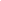 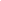 Fonte: Adaptado de Bennett-Levy et al., 2023, pp. 58 (Original de Center of Cognitive Therapy; www.padesky.com.)ReferênciasBeck, A. T. (2005). Além da crença: uma teoria de modos, personalidade e psicopatologia. Fronteiras da terapia cognitiva, 21-40.Beck, J. (2021). Terapia cognitivo-comportamental. 3ª Edição. Porto Alegre: Artmed.Bennett-Levy, J., Thwaites, R., Haarhoff, B., & Perry, H. (2023). Experimentando a terapia cognitivo-comportamental de dentro para fora: um manual de autoprática/autorreflexão para terapeutas. Porto Alegre: Artmed.Neufeld, C. B., & Cavenage, C. C. (2010). Conceitualização cognitiva de caso: uma proposta de sistematização a partir da prática clínica e da formação de terapeutas cognitivo-comportamentais. Revista Brasileira de Terapias Cognitivas, 6(2), 3-36.Hays, P. A. (2012) Connecting across cultures: The helper’s toolkit. Thousand Oaks, CA: Sage.Padesky, C. A., & Mooney, K. A. (2012). Strengths-based cognitive-behavioural therapy: a four-step model to build resilience. Clinical Psychology and Psychotherapy, 19, 283-290. Mapa de Situações por Área da Vida para Conceitualização Cognitiva de CasoSugestões de áreas da vida: relacionamento com a família, relacionamentos afetivo-sexuais, relacionamento social, saúde, trabalho, estudos, convivência no trânsito, etc.)Mapa de Situações por Área da Vida para Conceitualização Cognitiva de CasoSugestões de áreas da vida: relacionamento com a família, relacionamentos afetivo-sexuais, relacionamento social, saúde, trabalho, estudos, convivência no trânsito, etc.)Mapa de Situações por Área da Vida para Conceitualização Cognitiva de CasoSugestões de áreas da vida: relacionamento com a família, relacionamentos afetivo-sexuais, relacionamento social, saúde, trabalho, estudos, convivência no trânsito, etc.)Mapa de Situações por Área da Vida para Conceitualização Cognitiva de CasoSugestões de áreas da vida: relacionamento com a família, relacionamentos afetivo-sexuais, relacionamento social, saúde, trabalho, estudos, convivência no trânsito, etc.)Mapa de Situações por Área da Vida para Conceitualização Cognitiva de CasoSugestões de áreas da vida: relacionamento com a família, relacionamentos afetivo-sexuais, relacionamento social, saúde, trabalho, estudos, convivência no trânsito, etc.)Mapa de Situações por Área da Vida para Conceitualização Cognitiva de CasoSugestões de áreas da vida: relacionamento com a família, relacionamentos afetivo-sexuais, relacionamento social, saúde, trabalho, estudos, convivência no trânsito, etc.)Categorias a serem levantadasÁrea da vida _____Área da vida _____Área da vida _____Área da vida _____ Área da vida ________Situação 1:Pensamento Automático (PA):Significado do PA:Emoção e Reação fisiológica (RF):Comportamento:Situação 2:Pensamento Automático (PA):Significado do PA:Emoção e Reação fisiológica (RF):Comportamento:Situação 3:Pensamento Automático (PA):Significado do PA:Emoção e Reação fisiológica (RF):Comportamento:Situação 4:Pensamento Automático (PA):Significado do PA:Emoção e Reação fisiológica (RF):Comportamento:Situação 5:Pensamento Automático (PA):Significado do PA:Emoção e Reação fisiológica (RF):Comportamento:Perfil “ADRESSING” Perfil “ADRESSING” Perfil “ADRESSING” Acrônimo para: Idade (Age), Deficiências no desenvolvimento, Deficiências adquiridas mais tarde na vida, Identidade Religiosa e espiritual, Identidade Étnica e racial, Status socioeconômico e profissão, Orientação Sexual, Herança Indígena, Origem Nacional e GêneroAcrônimo para: Idade (Age), Deficiências no desenvolvimento, Deficiências adquiridas mais tarde na vida, Identidade Religiosa e espiritual, Identidade Étnica e racial, Status socioeconômico e profissão, Orientação Sexual, Herança Indígena, Origem Nacional e GêneroAcrônimo para: Idade (Age), Deficiências no desenvolvimento, Deficiências adquiridas mais tarde na vida, Identidade Religiosa e espiritual, Identidade Étnica e racial, Status socioeconômico e profissão, Orientação Sexual, Herança Indígena, Origem Nacional e GêneroDimensões ambientais e culturaisDimensões ambientais e culturaisAIdade e coorte geracional:A ideia de que diferentes gerações têm características, aspirações, interesses e estilos de vida particulares e que influenciam o que atentam e o que acham ser importante.DDeficiências no desenvolvimento:Ex: Muitas vezes, grupos de indivíduos que nasceram com condições como surdez frequentemente expressam a visão de que representam uma perspectiva e identidade cultural particular.DDeficiências adquiridas mais tarde na vida: Condições crônicas de saúde física ou mental, lesão ou acidente.RIdentidade religiosa e espiritual:Ex.: Sentimentos sobre a importância da família, atitudes com as mulheres e casamento podem ser muito influentes em determinadas identidades religiosas e espirituais.EIdentidade étnica e racial:Importante considerar o fenômeno da imigração, em franco crescimento no mundo. Muitas famílias são compostas de diferentes combinações étnicas e que influenciam como a família se integra em seu novo país. É comum que crianças nascidas em famílias de migrantes experimentem identidades raciais e étnicas duais ou múltiplas.SStatus socioeconômico e profissão:Definido por educação, renda, ocupação,SOrientação sexual:Heterossexual, gay, lésbica, bissexual, assexual.IHerança indígena:Povos originários - que precedem  colonizadores e imigrantesNOrigem Nacional:País e cidade de nascimentoGGênero:Identidade de gênero que a pessoa se identificaIdentificação de pontos fortesQuais são as áreas de si que o cliente/paciente aprecia?Ex.: Hobbies, interesses, atividades diárias.Dados relevantes da história de vidaCrença centralCrenças Intermediárias / RegrasEstratégias compensatóriasEsquemas MotivacionaisAtribuição de significado e expectativas